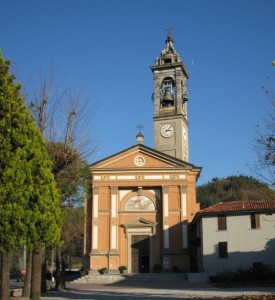 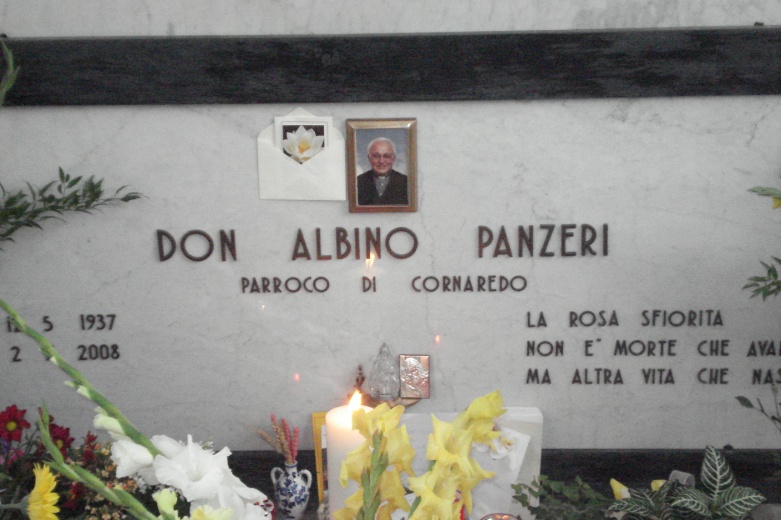                     Chiesa San Giorgio di Rovagnate                        La tomba di don Albino al cimitero di RovagnateNel 10° anniversario del“DIES NATALIS” di Don Albino PANZERI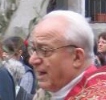 Visita alla Tomba (ore 19,00) e S. Messa di suffragio:Lunedì 2 luglio 2018Ore 20,15c/o Parrocchia di S. Giorgio di Rovagnatedella Comunità Pastorale “San Antonio”La Valletta BrianzaCelebrante: Mons. Maurizio ROLLAVicario Episcopale Zona 3 Lecco      E’ anche l’opportunità di invocare una preghiera ai nostri cari e a Don Albino che dal cielosempre ci assiste.*****   Sarà cura della Parrocchia di Cornaredo, organizzare uno specifico pullman,con partenza da p.zza Libertà,  alle ore 18,00  Iscrizioni presso la segreteria ParrocchialeGruppo Amici di Don Albino di Rovagnate, Bernareggio, Monza e Cornaredo  